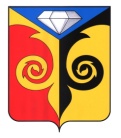 СОВЕТ ДЕПУТАТОВ КУСИНСКОГО ГОРОДСКОГО ПОСЕЛЕНИЯЧелябинской областиРЕШЕНИЕ  26.04.2017 года  № 15        г. КусаО внесении изменений в решение Совета депутатовКусинского городского поселенияот 21.12.2016 года № 57 «О бюджете Кусинского городского поселения на 2017 год,плановый период 2018 и 2019 годов»        В соответствии со  ст.ст. 18, 25 Устава  Кусинского городского поселения; ст. ст. 5, 6, 28 Положения «О бюджетном процессе в Кусинском городском поселении», утвержденного Решением Совета депутатов Кусинского городского поселения от 27.09.2011 г. № 49  Совет депутатов Кусинского городского поселения РЕШАЕТ:Внести в решение Совета депутатов Кусинского городского поселения от 21.12.2016 г. № 57 «О бюджете Кусинского городского поселения на 2017 год, плановый период 2018 и 2019 годов» ( с изменениями от 22.02.2017 г № 06) следующие изменения:    1)  в подпункте 1 пункте 1 статьи 1 цифру «38 310 520,00»   заменить   цифрой  «52 759 320,00»; в том числе безвозмездные поступления от других бюджетов бюджетной системы Российской федерации цифру «11 998 920,00» заменить цифрой 26 447 720,00»;2)  в  подпункте  2  пункте  1  статьи  1 цифру  «41 930 520,00»  заменить цифрой       «56 379 320,00»; 3) приложение № 4 изложить в новой редакции (приложение № 3 к настоящему решению);4) приложение № 6 изложить в новой редакции (приложение № 2 к настоящему решению).5) приложение № 8 изложить в новой редакции (приложение № 5 к настоящему решению).6) приложение № 14,15 изложить в новой редакции (приложение № 4 к настоящему решению).2. Настоящее решение вступает в силу со дня принятия и подлежит официальному обнародованию.Председатель Совета депутатовКусинского городского поселения				                    Е.Э. Юшкова